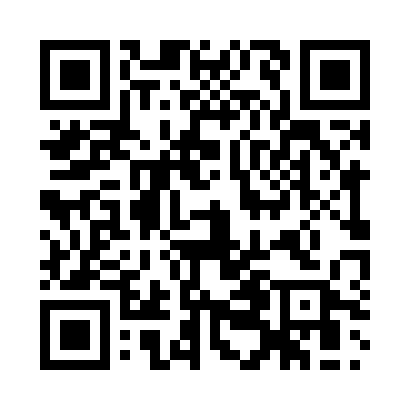 Prayer times for Unnersdorf, GermanyWed 1 May 2024 - Fri 31 May 2024High Latitude Method: Angle Based RulePrayer Calculation Method: Muslim World LeagueAsar Calculation Method: ShafiPrayer times provided by https://www.salahtimes.comDateDayFajrSunriseDhuhrAsrMaghribIsha1Wed3:315:511:135:158:3610:462Thu3:285:501:135:158:3710:493Fri3:245:481:135:168:3910:524Sat3:215:461:135:178:4010:555Sun3:185:441:135:178:4210:586Mon3:155:431:135:188:4311:007Tue3:125:411:135:188:4511:038Wed3:085:401:135:198:4611:069Thu3:055:381:125:198:4811:0910Fri3:015:361:125:208:4911:1211Sat2:585:351:125:218:5111:1512Sun2:575:331:125:218:5211:1813Mon2:565:321:125:228:5411:2014Tue2:565:301:125:228:5511:2115Wed2:555:291:125:238:5611:2216Thu2:555:281:125:238:5811:2217Fri2:545:261:125:248:5911:2318Sat2:545:251:135:249:0111:2419Sun2:535:241:135:259:0211:2420Mon2:535:231:135:259:0311:2521Tue2:525:211:135:269:0511:2522Wed2:525:201:135:279:0611:2623Thu2:525:191:135:279:0711:2724Fri2:515:181:135:289:0811:2725Sat2:515:171:135:289:1011:2826Sun2:505:161:135:289:1111:2827Mon2:505:151:135:299:1211:2928Tue2:505:141:135:299:1311:2929Wed2:505:131:145:309:1411:3030Thu2:495:131:145:309:1511:3131Fri2:495:121:145:319:1611:31